The United States and Canada wish to express its support for the final report of the Expert Group on the International Telecommunication Regulations (EG-ITRs) to ITU Council 2022, as contained in Document C22/26. We commend the EG-ITRs on successfully completing its mandate in line with its Terms of Reference.Having participated actively in all six EG-ITRs meetings, we find that the report fully reflects all the contributions received and the various opinions expressed. We appreciate that the report accurately concludes that there is a lack of consensus on the way forward with respect to the ITRs. We note that the “the Council is invited to examine the final report of EG-ITRs and submit it to the 2022 Plenipotentiary Conference with the Council’s comments.” In line with this required action, the Council’s comments on the report (if any) should not entertain new proposals or attempt to draw conclusions that did not achieve consensus within the EG-ITRs.Given the lack of consensus on this topic, as reflected in the report, we find it unlikely that any further discussions on the subject would result in a different outcome._________________Council 2022
Geneva, 21-31 March 2022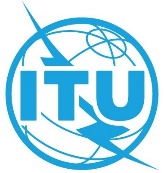 Agenda item: PL 1.7Document C22/75-EAgenda item: PL 1.76 March 2022Agenda item: PL 1.7Original: EnglishContribution by the United States of America and CanadaContribution by the United States of America and CanadaSUPPORT FOR THE FINAL REPORT OF THE EXPERT GROUP ON THE INTERNATIONAL TELECOMMUNICATION REGULATIONS (EG-ITRS) TO ITU COUNCIL 2022SUPPORT FOR THE FINAL REPORT OF THE EXPERT GROUP ON THE INTERNATIONAL TELECOMMUNICATION REGULATIONS (EG-ITRS) TO ITU COUNCIL 2022SummaryThe United States and Canada support the final report of the Expert Group on the International Telecommunication Regulations (EG-ITRs) to ITU Council 2022.Action requiredCouncil is invited to take into account the views expressed herein during its consideration of agenda item PL 1.7.____________ReferencesDocument C22/26 (“Final Report of the Expert Group on the International Telecommunication Regulations (EG-ITRs) to ITU Council 2022”)